沪海机械联系人：周组宝                                  联系电话：13318813158            地址：中国安徽省马鞍山市博望区博望镇永新路沪海机械撕碎机系列分为三种：单轴撕碎机、双单轴撕碎机、双轴撕碎机。其中单轴撕碎机适用于粉碎塑料、纸张、木材、纤维、橡胶、生活垃圾回收处理等，可回收材料种类繁多。我们根据物料进料大小、产量以及最终产品的出料尺寸等为客户配置最优方案。该系列单轴撕碎机采用西门子编程控制系统，可自动控制，设有启动、停止、反转及超载自动反转控制功能，具有低速、大扭矩、低噪音等特点。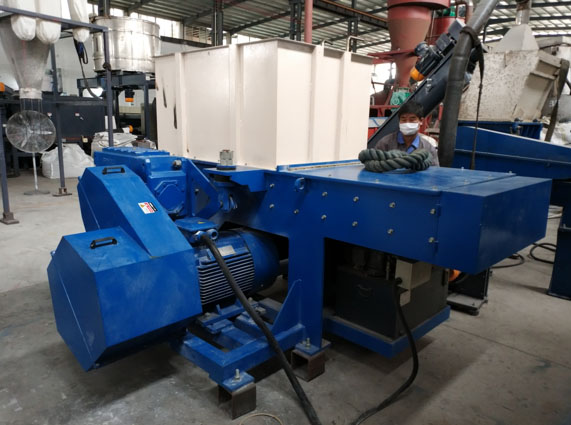                             单轴撕碎机                             单轴撕碎机运作原理：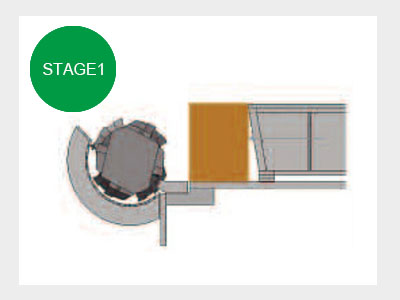 推料箱将物料推向已经预设好退速的刀棍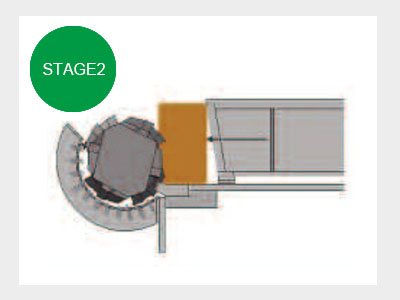 动刀将物料撕碎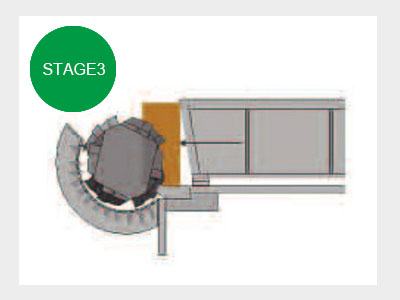 物料箱继续把物料推向刀棍，使其产量最大化单轴撕碎机规格：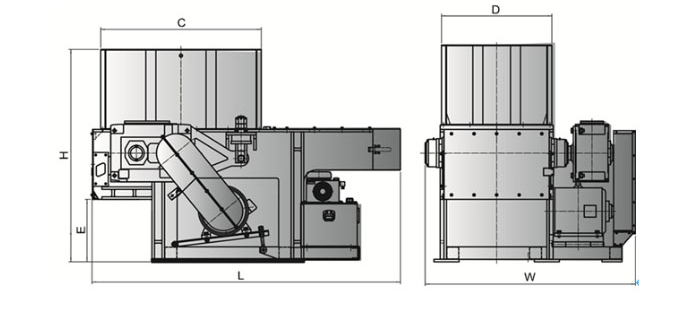                              小型撕碎机参数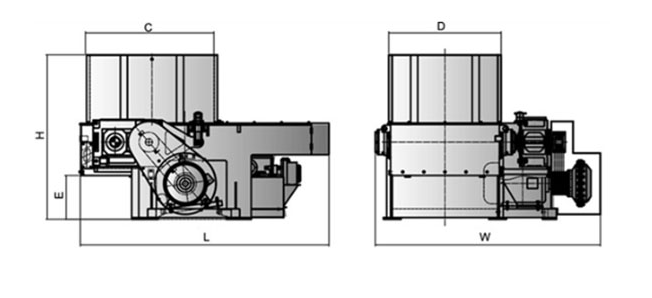                                 中型撕碎机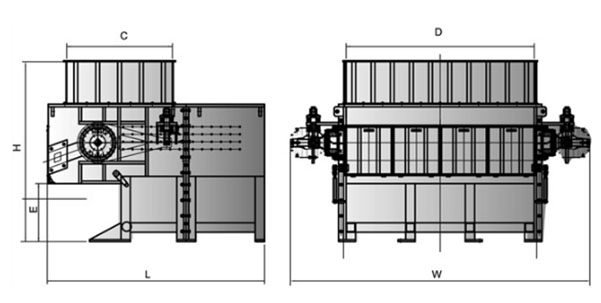                              重型撕碎机双单轴撕碎机适用于粉碎废旧农膜、包装膜、大棚膜、吨袋、太空袋、食品袋、水泥袋、废旧渔网等原料的回收利用的破碎； 例如；编织袋，的连续性粉碎生产提供薄膜回收的解决方案。该加工工艺中，将废旧的编织袋，用机械直接送入新型双轴撕碎机通过电机→传动减速机→传动主轴，由主轴上安装的N把动刀与机架上安装的定刀，将整捆的编织袋撕碎，经分离水槽将编织袋与杂物（石块、等杂物）分离，到达可回收利用之原料。
新型薄膜、编织袋、渔网、轮胎等多用途双轴撕碎机采用双轴独立驱动，从而在生产时，使物料产生相应的被压，达到自动喂料功能，独特的刀轴结构与四角旋转式刀具，在低转速高扭矩的生产过程中，不会出现缠轴、或卡死设备的现象，从而提高了生产效率，该设备适用于各种韧性、粘性较高的物料的粉碎。  在生产、环保、回收利用等。拥有中速、高效、低噪音等特点。可满足各种行业废料的回收要求，可回收材料种类繁多，尤为适用于撕碎薄膜、编制袋、木材、 纸张等中等硬度和较软材质的材料。针对不同的材料要求，可选用不同的刀辊。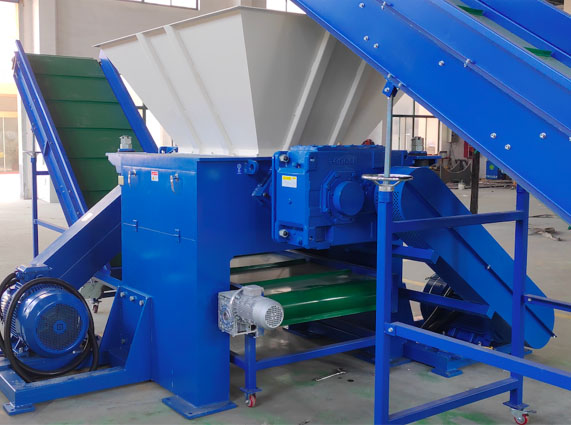                                双单轴撕碎机单双轴撕碎机操作：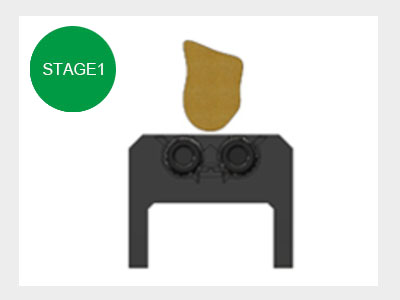 物料投入刀棍中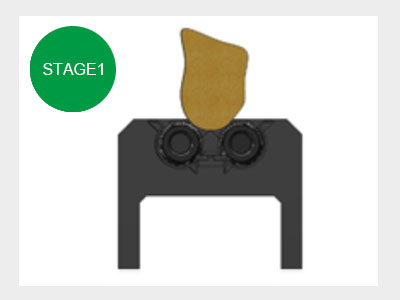 中间转刀把物料带进刀棍之间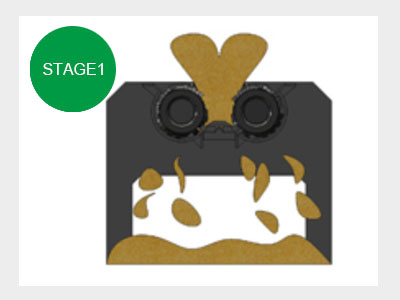 2.旋转刀棍撕碎物料，通过过滤网排出单双轴撕碎机规格：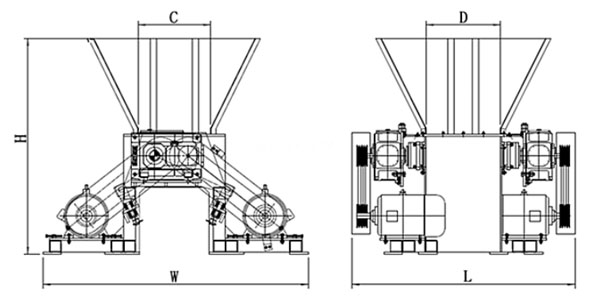 双轴撕碎机适用于粉碎较厚难粉碎的材料、电子垃圾、塑料、金属、木材、废旧橡胶、包装桶、托板等。可回收材料种类繁多，经撕碎后的物料可直接回收使用或根据需求作进一步细化处理。适用于工业废弃物回收、医疗回收、电子制造、托板制造、木材加工、生活垃圾回收、塑料回收、轮胎回收、造纸等行业的应用。此系列双轴撕碎机拥有低速、大扭矩、低噪音等特点，采用西门子编程控制系统，可自动控制，设有启动、停止、反转以及超载自动反转控制功能。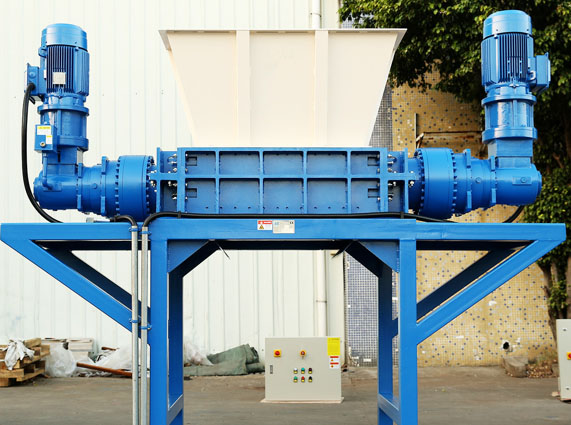                               双轴撕碎机双轴撕碎机操作：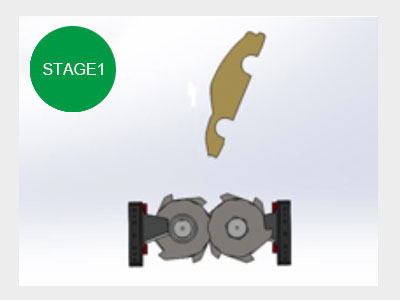 物料投入撕碎仓体中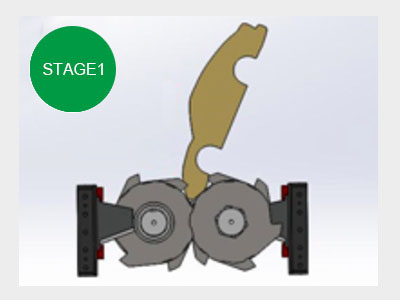 2.高速旋转的爪刀把物料带进刀棍之间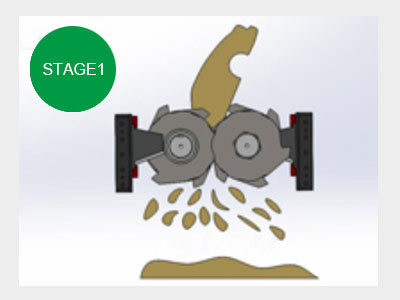 旋转的双刀棍将物料进行撕碎双轴撕碎机参数：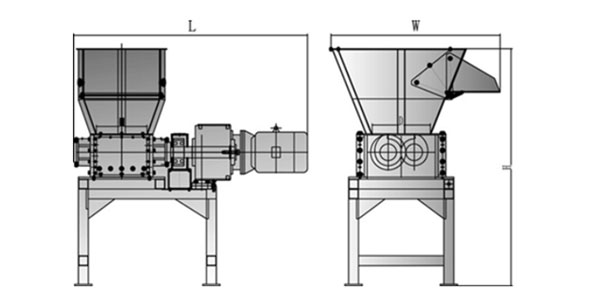 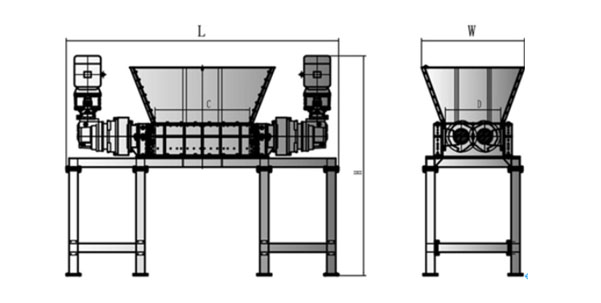 型号CF-SS2250CF-SS2260CF-SS3060CF-SS3080外形尺寸 L/W/H(mm)1780×1190×17541780×1350×17542455×1478×17002455×1678×1700粉碎室尺寸 C/D(mm)857×502857×6021200×6001200×800出料口高度 H(mm)546546500500油缸行程 (mm)500500750750刀体回转直径 (mm)φ224.7φ224.7φ300φ300主轴转速 (r/min)83838383筛网孔径 (mm)φ25φ25φ40φ40动刀数量 (pcs)24+428+430+442+4定刀数量 (pcs)2+22+222主机功率 (kw)1518.52230液压电机功率 (kw)2.22.22.22.2设备重量 (kg)1300140015501950型号CF-SS4080CF-SS40100CF-SS40120CF-SS40150CF-SS48150CF-SS48200CF-SS48250外形尺寸 L/W/H(mm)2825×1747×18752825×2004×18752825×2564×18752825×2964×19353135×2968×21053255×4415×27203255×4615×2720粉碎室尺寸 C/D(mm)1410×8001410×10001410×12001410×15001650×15001450×20001560×2500出料口高度 E(mm)500500500560600950950油缸行程 (mm)9009009009001000950950刀体回转直径 (mm)φ390.9φ390.3φ390.3φ390.3φ464.8φ464.8φ464.8主轴转速 (r/min)74747474747474筛网孔径 (mm)φ40φ40φ40φ40φ40φ40φ40动刀数量 (pcs)42+454+466+490+490+4114+4144+4定刀数量 (pcs)2223345主机功率 (kw)374555759075+7590+9液压电机功率 (kw)2.22.25.55.55.57.57.5设备重量 (kg)350040005000620078001000012000型号CF-SS48150CF-SS48200CF-SS48250外形尺寸 L/W/H(mm)3135×2968×21053255×4415×27203255×4615×2720粉碎室尺寸 C/D(mm)1650×15001450×20001560×2500出料口高度 E(mm)600950950油缸行程 (mm)1000950950刀体回转直径 (mm)φ464.8φ464.8φ464.8主轴转速 (r/min)747474筛网孔径 (mm)φ40φ40φ40动刀数量 (pcs)90+4114+4144+4定刀数量 (pcs)345主机功率 (kw)9075+7590+9液压电机功率 (kw)5.57.57.5设备重量 (kg)78001000012000型号CF-TS2260CF-TS3080CF-TS40100CF-TS40120CF-TS40150CF-TS48150外形尺寸 L/W/H(mm)2146×1805×17541834×1561×17353470×2601×22753660×3710×22753860×3710×22753710×3860×2435粉碎室尺寸 C/D(mm)600×450800×5761000×7501200×7501500×750830×1500出料口高度 (mm)500535900900900900刀体回转直径 (mm)φ232.5φ313φ400φ400φ400φ480主轴转速 (r/min)828274747474筛网孔径 (mm)Z 25Z40 (Z型筛网)Z 30Z 30Z 30Z 30刀体数量 (pcs)(20+11)×2(26×2)+(28×2)(51+36)×2(60+42)×2(78+54)×2(78×2)+(54×2)定刀数量 (pcs)444466主机功率 (kw)18.5+18.530+3045+4555+5575+7590+90设备重量 (kg)18004880550065007500型号CF-TSB2130CF-TSB2140CF-TSB2160CF-TSB2180外形尺寸 L/W/H(mm)1210×1080×18401892×910×19112658×910×19113018×1367×1911粉碎室尺寸 C/D(mm)300×430410×470610×470910×470刀体回转直径 (mm)φ284φ284φ284φ284刀体数量 (pcs)15203040刀体厚度 (mm)20202020主机功率 (kw)7.57.55.5+5.57.5+7.5设备重量 (kg)950150021002400项目      型号CF-TSB3280CF-TSB32100CF-TSB32120CF-TSB40100CF-TSB40130CF-TSB40160外形尺寸 L/W/H(mm)2940×1816×22703275×1946×22753416×1946×22753334×1866×26703716×2234×26704674×1770×3765粉碎室尺寸 C/D(mm)812×7361012×7361213×736984×9481324×9481624×948刀体回转直径 (mm)φ430φ430φ430φ514φ514φ514刀体数量 (pcs)202530202632刀体厚度 (mm)404040505050主机功率 (kw)15+1522+2222+2237+3745+4545+45设备重量 (kg)370041004500650087009200